Karta informacyjna – informatyka w klasie 4 SP.Na zajęciach obowiązuje symboliczny zeszyt papierowy. Może być przechowywany w pracowni komputerowej (zostanie wyznaczone miejsce na zeszyty uczniowskie). Elektroniczny zeszyt do zajęć znajduje się na platformie edukacyjnej, do której dostaniesz login i hasło (www.ep.sto64.krakow.pl). Platforma jest stworzona przez nauczyciela specjalnie dla Twoich potrzeb, potraktuj ją jak podręcznik. Jest dynamiczną częścią karty informacyjnej – jest tam opisana każda lekcja, do której linki znajdziesz w poniższej tabeli. Co to znaczy, że karta jest dynamiczna? Przykładowo jeżeli w trakcie roku jakaś aplikacja zostanie wycofana przez producenta, na bieżąco zostanie podany opis nowej, alternatywnej z opisanymi wymaganiami dotyczącymi lekcji z nią związanej. Wymagania na poszczególne oceny na koniec roku/półrocze:Poniższa tabela przedstawia poszczególne lekcje z linkami do szczegółowych wymagań na poszczególne oceny. Jeżeli karta informacyjna jest wydrukowana, warto skorzystać z kodu QR, który przekieruje do wymagań (są pod każdą lekcją). Jeżeli korzystacie Państwo z niej w wersji elektronicznej, najwygodniej kliknąć na link. Dodatkowe, uzupełniające informacje dotyczące poszczególnych ocen końcoworocznych i półrocznych:Ocena celująca – uzyskuje oceny celujące zgodnie z wymaganiami dotyczącymi poszczególnych lekcji, nie posiada niepoprawionych ocen niedostatecznych, dopuszczających i dostatecznych z tym, że w wypadku osiągnięcia sukcesów w konkursach kuratoryjnych uczeń otrzymuje ocenę celującą bezwarunkowo, niezależnie od ocen cząstkowych. LpTemat zajęćZakres materiałuLink do platformy z dokładnymi informacjami i KRYTERIAMI WYMAGAŃ DOTYCZĄCYMI DANEJ LEKCJILink do platformy z dokładnymi informacjami i KRYTERIAMI WYMAGAŃ DOTYCZĄCYMI DANEJ LEKCJI – dla osób korzystających z wydruku 1. Lekcja organizacyjna. Zapoznanie z regulaminem pracowni komputerowej.Omówienie zasad obowiązujących na lekcjach informatyki.Omówienie zakresu materiału w klasie czwartej.Kryteria wymagań.Zasady oceniania.Wywiad dotyczący zainteresowań informatycznych dzieci.Logowanie do stacji roboczych.https://www.ep.slowacki.org.pl/index.php?id=lekcje&id2=496&kategoria=sp4nowa&szerokosc=110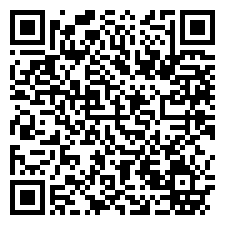 2.Platforma edukacyjna www.ep.sto64.krakow.plLogowanie do platformy.Personalizacja kont.Zapoznanie z e-zeszytem ucznia i lekcjami na platformie. Sporządzanie notatek na platformie.Przykładowe gry edukacyjne.https://www.ep.slowacki.org.pl/index.php?id=lekcje&id2=497&kategoria=sp4nowa&szerokosc=110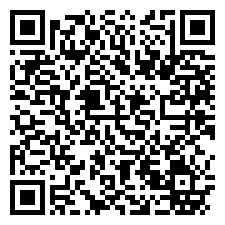 3. Wyszukiwanie informacji w sieci Internet.Krótki wstęp na temat Internetu. Czym jest.Przeglądarka internetowa. Gogle Chrome, Firefox a Internet Explorer.Uruchomianie, funkcje, interfejs. Pasek adresu.Otwieranie wybranych stron WWW. Hiperłącza.Korzystanie z wyszukiwarki internetowej.Dobieranie odpowiednich słów kluczowych.Ostrzeżenie przed niebezpieczeństwami w sieci Internet; aspekty prawne.Wyszukiwarka grafiki. Pobieranie zdjęć.https://www.ep.slowacki.org.pl/index.php?id=lekcje&quizy=&id2=498&kategoria=sp4nowa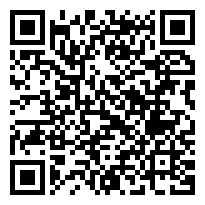 4. Wprowadzenie do poczty elektronicznej.Logowanie do konta poprzez stronę WWW.Podstawy netykiety.Wysyłanie, odbieranie wiadomości.Odpowiadanie na wiadomości.https://www.ep.slowacki.org.pl/index.php?id=lekcje&quizy=&id2=499&kategoria=sp4nowa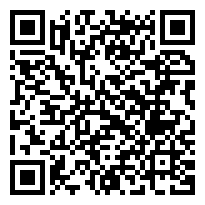 5Poczta elektroniczna – ćwiczenia.Wykonywanie ćwiczeń  podanych przez nauczyciela (materiał opanowany na poprzedniej lekcji).Tryb incognito.https://www.ep.slowacki.org.pl/index.php?id=lekcje&quizy=&id2=500&kategoria=sp4nowa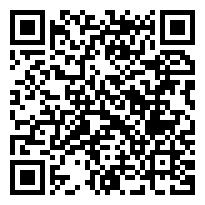 6.Poczta elektroniczna – załączniki.Załączniki w poczcie elektronicznej. Podstawowe informacje o plikach.https://www.ep.slowacki.org.pl/index.php?id=lekcje&quizy=&id2=501&kategoria=sp4nowa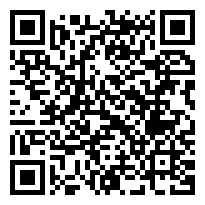 7. Pliki i foldery. Programy.Wyjaśnienie pojęć. Rozszerzenia. Ścieżka dostępu. Różne rozszerzenia, różne typy plików. Sposoby tworzenia folderów. Zasady nazewnictwa.https://www.ep.slowacki.org.pl/index.php?id=lekcje&id2=502&kategoria=sp4nowa&szerokosc=110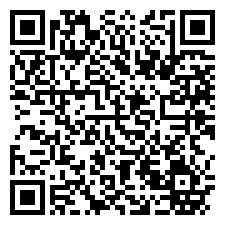 8.Pliki i foldery – ćwiczenia.Wykonywanie ćwiczeń  podanych przez nauczyciela (materiał opanowany na poprzedniej lekcji).https://www.ep.slowacki.org.pl/index.php?id=lekcje&quizy=&id2=503&kategoria=sp4nowa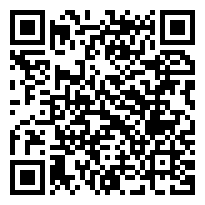 9.Budowa komputera.Definicja komputera. Jednostka centralna.  Urządzenia wejścia i urządzenia wyjścia. Wybrane części zestawu komputerowego. Płyta główna, procesor, pamięć RAM, karta graficzna, karta dźwiękowa, sieciowa, dyski twarde, napędy optyczne. Zasilacz.  urządzenia peryferyjne. Przeznaczenie poszczególnych urządzeń.https://www.ep.slowacki.org.pl/index.php?id=lekcje&id2=504&kategoria=sp4nowa&szerokosc=110#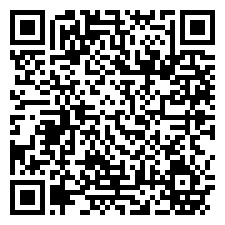 10.Tworzenie map w serwisie ep.sto64.krakow.plDodawanie projektu. Dodawanie wybranych miast i tworzenie quizu z wykorzystaniem mapy. Zasady tworzenia quizu. https://www.ep.slowacki.org.pl/index.php?id=lekcje&id2=505&kategoria=sp4nowa&szerokosc=110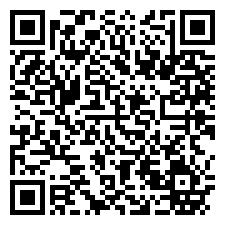 11Dysk Google.Udostępnianie zdjęć wykonanych Ipadami lub prywatnymi telefonami na dysku Google. Otwieranie tych materiałów na komputerze stacjonarnym. Tworzenie folderów na dysku Google. Przesyłanie plików na dysk Google z poziomu komputera. https://www.ep.slowacki.org.pl/index.php?id=lekcje&id2=507&kategoria=sp4nowa&szerokosc=110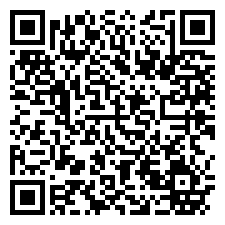 12Edytor tekstów Word (I)Podstawowe zasady dotyczące pracy z edytorem tekstów. Unikanie podstawowych błędów. Krój, wielkość i kolor czcionki. Kursywa, podkreślenie i pogrubienie.https://www.ep.slowacki.org.pl/index.php?id=lekcje&id2=508&kategoria=sp4nowa&szerokosc=110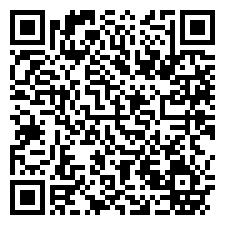 13Edytor tekstów Word (II)Wstawianie różnych elementów do dokumentu – obrazów, obiektów wektorowych i ich formatowanie.Wstawianie kształtów.Wstawianie i edytowanie grafik Paint.https://www.ep.slowacki.org.pl/index.php?id=lekcje&quizy=&id2=509&kategoria=sp4nowa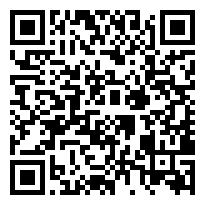 14Edytor tekstów Word, ćwiczenia.Zakres materiału zbieżny dwiema poprzednimi lekcjami (ugruntowanie wiadomości).https://www.ep.slowacki.org.pl/index.php?id=lekcje&quizy=&id2=510&kategoria=sp4nowa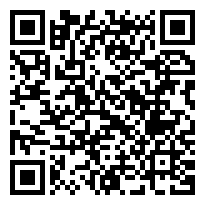 15Powtórzenie i rozwinięcie wiadomości z klasy 1-3 z programu Paint.Wybór narzędzi, kolorów, kształtów. Obracanie i przerzucanie wybranych obszarów rysunku. Kadrowanie.https://www.ep.slowacki.org.pl/index.php?id=lekcje&quizy=&id2=512&kategoria=sp4nowa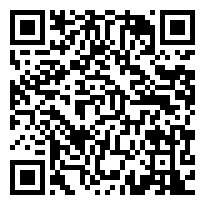 16Program IrfanView.Otwieranie zdjęć. Kadrowanie i wycinanie wybranych obszarów. Obracanie zdjęć. Przybliżanie i oddalanie Zapisywanie zdjęć. Filtry. https://www.ep.slowacki.org.pl/index.php?id=lekcje&quizy=&id2=513&kategoria=sp4nowa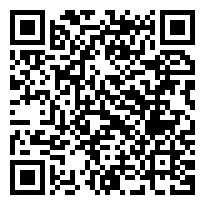 17Program IrfanView – ćwiczenia.Zakres materiału zbieżny z poprzednią lekcją. https://www.ep.slowacki.org.pl/index.php?id=lekcje&id2=514&kategoria=sp4nowa&szerokosc=110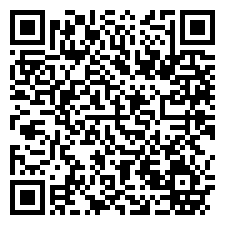 18Prezentacje multimedialne w programie Powerpoint.Otwieranie programu. Dodawanie slajdów. Dodawanie tekstu i zdjęć, klipartów, kształtów i obiektów bitmapowych do slajdów z opcjami poznanymi w Wordzie. Zmiana tła (kolor, deseń, tekstura, zdjęcie). Przejścia między slajdami i animacje. https://www.ep.slowacki.org.pl/index.php?id=lekcje&id2=515&kategoria=sp4nowa&szerokosc=110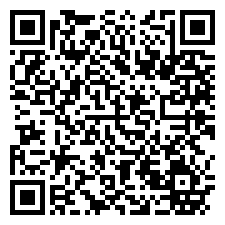 19Program Powerpoint – ćwiczenia.Zakres materiału zbieżny z poprzednią lekcją. Uczniowie wykonują prezentację multimedialną na temat historii komputerów.https://www.ep.slowacki.org.pl/index.php?id=lekcje&id2=516&kategoria=sp4nowa&szerokosc=110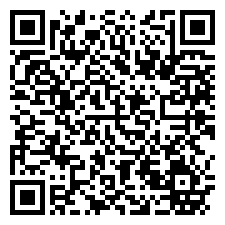 20Program Powerpoint – podsumowanie.Zakres materiału zbieżny z poprzednią lekcją. Uczniowie kończą prezentację multimedialną na temat historii komputerów.https://www.ep.slowacki.org.pl/index.php?id=lekcje&quizy=&id2=517&kategoria=sp4nowa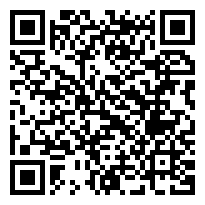 21Prezentacja gry edukacyjnej Europa Perniego.Obsługa programu. Prezentacja strony WWW programu. Zapoznanie z regulaminem konkursu multimedialnego.https://www.ep.slowacki.org.pl/index.php?id=lekcje&id2=518&kategoria=sp4nowa&szerokosc=110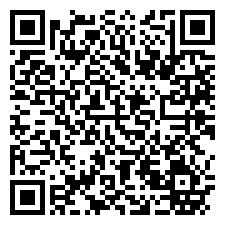 22Scratch – wprowadzenie.Zapoznanie ze środowiskiem – online i ofline.Rysowanie figur geometrycznych.https://www.ep.slowacki.org.pl/index.php?id=lekcje&id2=519&kategoria=sp4nowa&szerokosc=110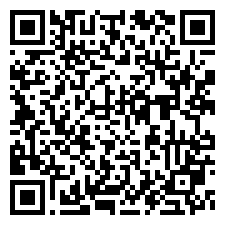 23Scratch – ćwiczenia.Wykonywanie zaawansowanych rysunków za pomocą zagnieżdżonych pętli.https://www.ep.slowacki.org.pl/index.php?id=lekcje&quizy=&id2=520&kategoria=sp4nowa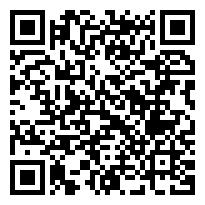 24Scratch – podsumowanie.Dowolny zakres materiału – w zależności od zainteresowań i możliwości uczniów. https://www.ep.slowacki.org.pl/index.php?id=lekcje&id2=521&kategoria=sp4nowa&szerokosc=110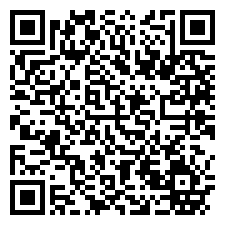 25Wprowadzenie do programu Excel.Ogólne zapoznanie z programem. Dodawanie, odejmowanie, mnożenie, dzielenie. Autosuma i średnia. Kolejność działań. https://www.ep.slowacki.org.pl/index.php?id=lekcje&quizy=&id2=522&kategoria=sp4nowa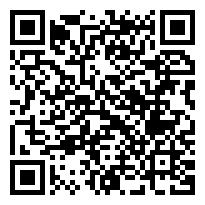 26Excel – ćwiczenia.Zakres zbieżny z poprzednią lekcją. Uczniowie wykonują ćwiczenia, które nauczyciel poda najpóźniej na lekcji.https://www.ep.slowacki.org.pl/index.php?id=lekcje&id2=523&kategoria=sp4nowa&szerokosc=110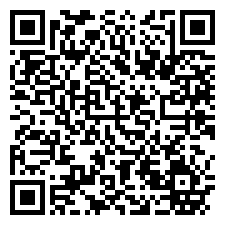 27Karta rowerowa – przygotowanie.Przygotowanie do komputerowych testów na kartę rowerową (teoretyczna część egzaminu).https://www.ep.slowacki.org.pl/index.php?id=lekcje&quizy=&id2=524&kategoria=sp4nowa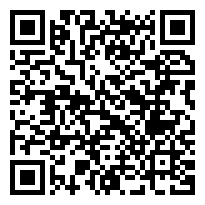 28Karta rowerowa – egzamin.Teoretyczna część egzaminu na kartę rowerową (testy komputerowe).https://www.ep.slowacki.org.pl/index.php?id=lekcje&quizy=&id2=525&kategoria=sp4nowa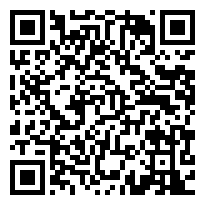 29Drukowanie przestrzenne - wprowadzenie.Zapoznanie z tematyką drukarek 3D. Wprowadzenie do programu TINKERCAD. Bezpieczeństwo i higiena pracy z drukarkami 3D.https://www.ep.slowacki.org.pl/index.php?id=lekcje&quizy=&id2=712&kategoria=sp4nowa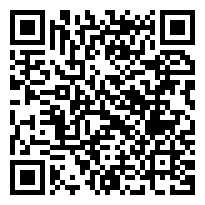 30Drukowanie przestrzenne - ćwiczenia.https://www.ep.slowacki.org.pl/index.php?id=lekcje&quizy=&id2=712&kategoria=sp4nowa31Zagrożenia w sieci Internet.Wirusy i programy o złośliwym działaniu. Zapobieganie zagrożeniom w Sieci. Programy antywirusowe. Zjawiska patologiczne w Sieci.https://www.ep.slowacki.org.pl/index.php?id=lekcje&quizy=&id2=696&kategoria=sp4nowa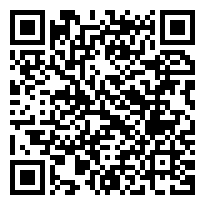 32Podsumowanie roku szkolnego.Zabawa przygotowana na zakończenie zajęć w mijającym roku szkolnym, dotycząca poznanych treści, umiejętności. Praca ucznia na tej lekcji nie podlega ocenie. Wykorzystanie edytorów grafiki.https://www.ep.slowacki.org.pl/index.php?id=lekcje&quizy=&id2=526&kategoria=sp4nowa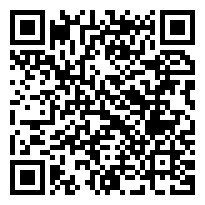 